My father is a painter.He paints walls,He paints window frames,He paints boxes.Some of my friends don't respect a painter.But I respect my father.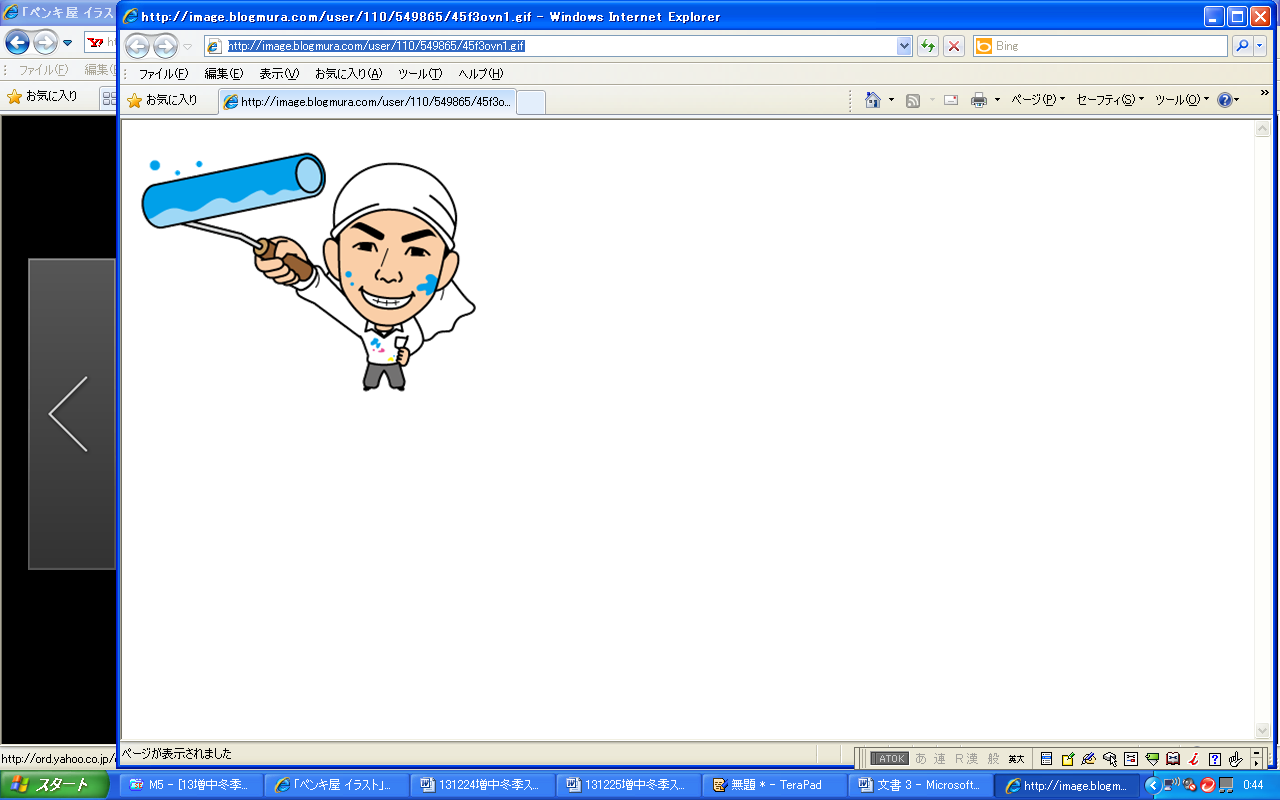 He loves his work,He likes to work,He likes to paint,He paints beautifully when he paints.My mother is a factory worker and housewife.She has much work to do.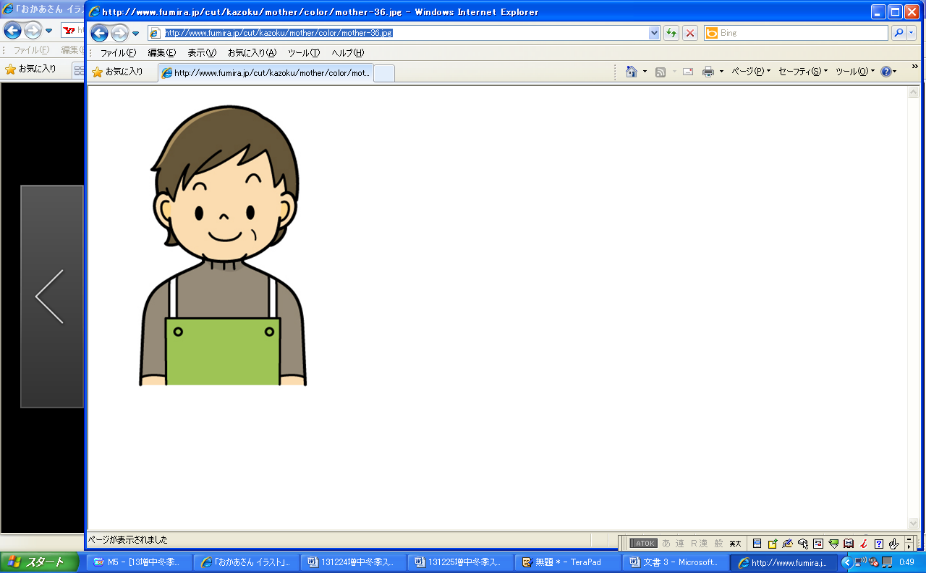 She must be very tired.But she always looks pleasant.I want to work for her.But I can't work to make money now.But I can help her.I want to be a housewife like my mother when I grow up.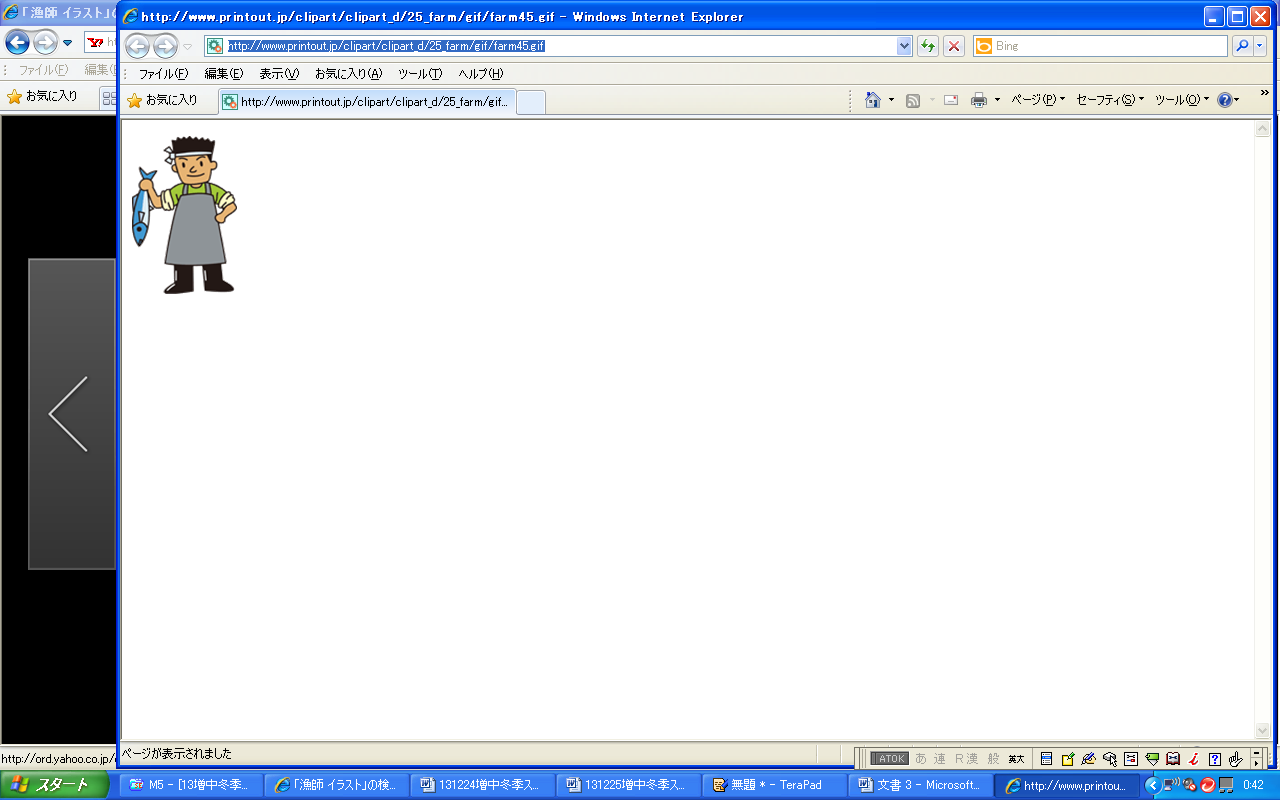 My father is a fisherman.He smells of raw fish.I like to smell him.He starts early in the morning to catch fish.But he can't go on windy days because his boat is very small.I want to buy a big boat for him.MY FATHER IS A PAINTERMY MOTHERMY FATHER